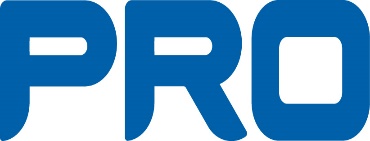 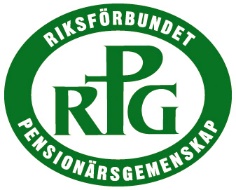 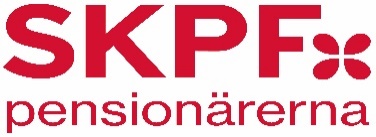 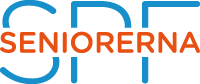 Till samtliga föreningsordförande, ledamöter i KPR och SPR och motsvarande inom Stockholmsregionen.Den viktiga vårdcentralen Hur fungerar den för äldre och multisjuka patienter? Har ökad tillgänglighet skett på bekostnad av kontinuitet och samordning?Hur ser den samlade bilden ut? Vi pensionärsorganisationer planerar en undersökning av vårdcentralerna i Stockholms län och vänder oss till er för att tillsammans genomföra den.För äldre patienter är tillgången till en trygg och säker vårdcentral, som är anpassad för äldres behov, avgörande för hälsa och livskvalitet. Undersökningar visar att tillgängligheten i primärvården har ökat. Samtidigt tycks detta ha skett på bekostnad av kontinuitet och samordning av multisjukas behov. Vi vill därför få en samlad bild av hur vårdcentraler/husläkarmottagningar fungerar för sjuka äldre inom Region Stockholm.Region Jönköping var först med att, under beteckningen Vårdcentralpatrullen, intervjua samtliga vårdcentraler våren 2016. Undersökningen mottogs mycket väl av alla parter. Nu planerar flera regioner att genomföra en motsvarande undersökning. Formuläret för Stockholmsregionen är något modifierat för att anpassas till förhållandena i Stockholm Pensionärsorganisationerna PRO, RPG, SKPF Pensionärerna och SPF Seniorerna har för avsikt att gemensamt genomföra en undersökning bland länets samtliga vårdcentraler genom personliga besök och intervjuer. Intervjuarna kommer att följa ett gemensamt granskningsprotokoll, som därmed möjliggör jämförelser mellan vårdcentralerna. De parametrar som bedöms är såväl fysisk miljö som intervjuer med ledningen för vårdcentralerna. Såväl Hälso- och sjukvårdsförvaltningen (HSF) som Stockholms Läns Sjukvårdsområde (SLSO) är informerade om våra planer och ser mycket positivt på att undersökningen kommer till stånd och ett kontinuerligt informationsutbyte kommer att äga rum. Intervjuerna kommer att genomföras av ett granskningsteam på två-tre personer genom besök på vårdcentralerna och beräknas sammanlagt komma att ta c:a 1,5 timme i anspråk.  Vi tror att den naturliga målgruppen för att vara intervjuare är ni som finns representerade i KPR eller motsvarande samt i SPR i Stockholms kommun. Vi räknar med att det sammanlagt kommer att behövas c:a 150 personer som intervjuare. Samtliga kommer att erbjudas information/utbildning, sannolikt under perioden 11-15 mars. Den kommer att äga rum vid tre tillfällen, en i norra och en i södra regionen samt en i centrala Stockholm. Ni avgör själva vilket av de alternativen som passar bäst ur kommunikationssynpunkt och den dag som passar er bäst.Skrivelsen går också till er som är föreningsordförande dels för kännedom dels för att ni kan känna till ytterligare lämpliga personer, t.ex. med någon form av sjukvårdsbakgrund, som skulle vara intresserade av att delta som intervjuare. Då ber vi om er hjälp att informera dessa personer om projektet.Vi hoppas att ni finner det intressant och givande att delta i denna undersökning. Den kan ge oss underlag för att driva på förbättringar av vårdcentralerna och deras samarbete med övrig vård och omsorg för de äldres bästa. Har ni frågor är ni välkomna att vända er till någon av dem som står bakom inbjudan.Anmäl er så snart som möjligt, dock senast den 15 februari.Anmälan skickas till: Ritva Elg, projektledare, ritva.elg@telia.comStockholm 2019-01-xxFör styrgruppen Alf Andersson		Bo Schylander 		Owe Landgren 	Monica UlfhielmPRO			RPG			SKPF Pensionärerna	SPF SeniorernaFör ProjektgruppenRitva ElgAktuella e-postadresser och telefonnummer:Alf Andersson, anderssonalfake@gmail.com, 073-068 65 84Bo Schylander, bo.schylander@gmail.com, 070 298 45 48Owe Landgren, owe@landgrens.net, 070-207 24 88 Monica Ulfhielm, monica@ulfhielm.com, 070-26 11 889Ritva Elg, ritva.elg@telia.com, 070-535 62 34